Miskolci csapatunkba az alábbi munkakörbe keresünk munkatársat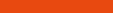 Gyakornok minőségügyi területre (m/f)Feladatok:PPAP alapanyagok mérésének egyeztetése és szervezése,PPAP alapanyagok mintadarabok ellenőrzése, validálása,támogatja a mérőeszközök nyilvántartásba vételét, adminisztratív feladatok ellátása.Elvárások:Folyamatban lévő tanulmányok – nappali tagozatos jogviszony,MS Office ismeretek,angol nyelvtudás, önállóság, proaktivitás, precizitás, jó kommunikációs készség, heti legalábbi 25 óra gyakornoki munka vállalása tanulmányok mellett.Kérem, önéletrajzát motivációs levél kíséretében juttassa el Leitner-Takács Judit Toborzási Csoportvezetőnk részére, aki bármilyen kérdés esetén rendelkezésre áll. +36 46 408-256 — jobs.miskolc@eu.joysonsafety.com Joyson Safety Systems Hungary Kft.Human Resources/Humán erőforrás3516 Miskolc, Joyson út 1.https://joysonsafety.hrmaster.hu/allasok.html és www.joysonsafety.com/careers